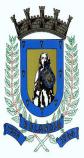 SECRETARIA MUNICIPAL DE EDUCAÇÃOEDUCAÇÃO INFANTIL – ROTEIROATIVIDADES COMPLEMENTARES DE ESTUDO – COVID 19ESCOLA/ CMEI MUNICIPAL:CMEI ZILDA ARNSPROFESSORA: SANDRA SILVATURMA: INFANTIL 1 – CRIANÇAS BEM PEQUENAS (1 ANO)          PERÍODO DE REALIZAÇÃO: 15 A 26 DE MARÇODE 2021SENHORES PAIS E RESPONSÁVEIS VOCÊS ESTARÃO RECEBENDO AS ATIVIDADESCOMPLEMENTARES DE ESTUDO PARA O PERÍODO DE ISOLAMENTO COVID 19. PRECISAREMOSMUITO DE SUA COMPREENSÃO, COLABORAÇÃO E PARTICIPAÇÃO PARA QUE ESSAS ATIVIDADES SEJAM REALIZADAS PELO SEUFILHO. NO ROTEIRO A
SEGUIR ESTÃO AS ATIVIDADES E TODAS AS ORIENTAÇÕES PARA SUA EXECUÇÃO. TUDOESTÁ DESCRITO DE FORMA SIMPLES. MAS SE HOUVER ALGUMA DÚVIDA PODEM ENTRAR EM
CONTATO COM AS PROFESSORAS PELO “WHATSAPP” ESTAREMOS À DISPOSIÇÃO PARA
AJUDAR. É NECESSÁRIO QUE SEU FILHO REALIZE AS ATIVIDADES PROPOSTAS, POIS ELAS FARÃO UMA GRANDE DIFERENÇA NO DESENVOLVIMENTO DELE. CUIDEM-SE E CUIDEM DE SUA FAMÍLIA. EM
BREVE TUDO ESTARÁ BEM. UM ABRAÇO.PROFESSORA. SANDRA SILVASEGUNDA- FEIRA DIA 15 DE MARÇO TERÇA- FEIRA DIA 16 DE MARÇOQUARTA FEIRA DIA 17 DE MARÇO          QUINTA- FEIRA DIA 18 DE MARÇO O QUE VOCÊ VAIESTUDAR:SABERES E CONHECIMENTOS:NOÇÕES ESPACIAIS: DENTRO, FORA, EM CIMA E EMBAIXO.PARA QUEVAMOSESTUDARESSESCONTEÚDOS?CAMPO DE EXPERIÊNCIA: CORPO, GESTOS E MOVIMENTOS:(EI02CG02) DESLOCAR SEU CORPO NO ESPAÇO, ORIENTANDO-SE POR NOÇÕES COMO EM FRENTE, ATRÁS, NO ALTO, EMBAIXO, DENTRO, FORA ETC., AO SE ENVOLVER EM BRINCADEIRAS E ATIVIDADES DE DIFERENTES NATUREZAS.PARTICIPAR DE EXPERIÊNCIAS EXECUTANDO AÇÕES QUE ENVOLVAM NOÇÕES DE ESPAÇO: COLOCAR AS BOLINHAS DENTRO DA CAIXA, GUARDAR A BONECA NA FRENTE DO CARRINHO, SENTAR AO LADO DO COLEGA, DENTRE OUTRAS POSSIBILIDADES.COMO VAMOSESTUDAR OSCONTEÚDOS?BRINCADEIRA: DENTRO E FORA, EM CIMA/ EMBAIXO:MAMÃE NESTA ATIVIDADE VOCÊ PRECISARÁ DE UMA CAIXA DE SAPATO E UM BRINQUEDO PEQUENO DE SEU FILHO. SENTE NO CHÃO OU SOFÁ COM O SEU PEQUENO DE FRENTE PARA VOCÊ. PEGUE O BRINQUEDO E COMECE A FALAR E A MOSTRAR CADA UM DOS COMANDOS. EXEMPLO: OLHA FILHO VAMOS COLOCAR O BRINQUEDO DENTRO DA CAIXA, DEPOIS FAÇO O MESMO COM O BRINQUEDO FORA DA CAIXA, DEPOIS VIRE A CAIXA E DIGA VAMOS COLOCAR O BRINQUEDO EM CIMA DA CAIXA E COLOQUE PARA A CRIANÇA VER, APÓS PEGUE O BRINQUEDO E DIGA VAMOS COLOCAR EMBAIXO DA CAIXA. DEPOIS DE MOSTRAR COMO SE FAZ, DÊ O BRINQUEDO PARA A CRIANÇA E COMECE A DIRECIONAR VERBALMENTE APENAS OU SEJA A CRIANÇA DEVERÁ REALIZAR A ATIVIDADE SOZINHA. LEMBRE-SE DAS TENTATIVAS E DO TEMPO DE CADA CRIANÇA.O QUE VOCÊ VAIESTUDAR:SABERES E CONHECIMENTOS:PRÓPRIO CORPO E SUAS POSSIBILIDADES MOTORAS, SENSORIAIS E EXPRESSIVAS.PARA QUEVAMOSESTUDARESSESCONTEÚDOS?CAMPO DE EXPERIÊNCIA: O EU O OUTRO E O NÓS(EI02EO02) DEMONSTRAR IMAGEM POSITIVA DE SI E CONFIANÇA EM SUA CAPACIDADE PARA ENFRENTAR DIFICULDADES E DESAFIOS.BRINCAR COM SEU CORPO POR MEIO DE GESTOS E MOVIMENTOS OU APONTAR PARTES DO SEU CORPO E MOSTRAR A CORRESPONDÊNCIA DESTAS EM SEUS COLEGAS.COMO VAMOSESTUDAR OSCONTEÚDOS?ATIVIDADE DO DIA: “MÚSICA PARTES DO CORPO”: QUERIDA MAMÃE PARA REALIZAR ESTA ATIVIDADE VOCÊ PRECISARÁ SE SENTAR DE FRENTE COM SEU FILHO, ASSISTA A MÚSICA JUNTO COM ELE NA PRIMEIRA VEZ, DEPOIS NA SEGUNDA VEZ VÁi    SEGUINDO OS COMANDOS DA MÚSICA ORIENTANDO AO SEU PEQUENO QUE FAÇA O MESMO E POR ÚLTIMO DEIXE QUE ELE ASSISTA MAIS UMA VEZ SOZINHO PARA VER SE ELE MESMO TOCA NA PARTES DO CORPO CITADOS NA MUSICA.O QUE VOCÊ VAIESTUDAR:SABERES E CONHECIMENTOS:GÊNEROS TEXTUAIS.LINGUAGEM ORAL.PARA QUEVAMOSESTUDARESSESCONTEÚDOS?CAMPO DE EXPERIÊNCIA:ESCUTA, FALA, PENSAMENTO E IMAGINAÇÃO:(EI02EF02) IDENTIFICAR E CRIAR DIFERENTES SONS E RECONHECER RIMAS E ALITERAÇÕES EM CANTIGAS DE RODA E TEXTOS POÉTICOS.PARTICIPAR DE BRINCADEIRAS DE LINGUAGEM QUE EXPLORAM A SONORIDADE DAS PALAVRAS.COMO VAMOSESTUDAR OSCONTEÚDOS?ATIVIDADE DO DIA: HISTÓRIA “A ARANHA MEDROSA”; PARA ESTA ATIVIDADE MAMÃE VOCÊ PRECISARÁ APENAS REPRODUZIR O VÍDEO PARA O SEU PEQUENO, DEIXE QUE ELE ASSISTA E DEPOIS CONVERSE COM ELE; OLHA FILHO QUE BARULHO FOI ESTE, LEMBRE-O DO SOM DO SAPO, E ASSIM COM TODOS OS SONS REPRESENTADOS NA HISTÓRIA.EM SEGUIDA CARIMBAR OU DESENHAR AS MÃOS  DA CRIANÇA,. EM UM PAPEL QUE TENHA EM CASA.Link da história: https://youtu.be/-pwMBy9ZTJsO QUE VOCÊ VAIESTUDAR:SABERES E CONHECIMENTOS:CLASSIFICAÇÃO DOS OBJETOS DE ACORDO COM ATRIBUTOSPARA QUEVAMOSESTUDARESSESCONTEÚDOS?CAMPO DE EXPERIÊNCIA: ESPAÇOS, TEMPOS, QUANTIDADES, RELAÇÕES E TRANSFORMAÇÕES.(EI02ET05) CLASSIFICAR OBJETOS, CONSIDERANDO DETERMINADO ATRIBUTO (TAMANHO, PESO, COR, FORMA ETC.).PERCEBER OS ATRIBUTOS DOS OBJETOS ATENTANDO-SE À FALA E DEMONSTRAÇÃO DO(A) PROFESSOR(A): OBJETOS LEVES E PESADOS, OBJETOS GRANDES E PEQUENOS, OBJETOS DE CORES DIFERENTES, DENTRE OUTROS.COMO VAMOSESTUDAR OSCONTEÚDOS?BRINCADEIRA: “APRENDENDO O GRANDE E O PEQUENO”: MAMÃE NESTA ATIVIDADE VOCÊ PRECISARÁ DE UM OBJETO GRANDE E OUTRO PEQUENO. MOSTRE PRIMEIRO O GRANDE E DIGA: “OLHA  FILHO ESTE OBJETO É GRANDE E DEIXE QUE A CRIANÇA EXPLORE E PERCEBA QUE É GRANDE. DEPOIS ENTREGUE A ELA O OBJETO PEQUENO E DIGA: “ESTE É PEQUENO” E DEIXE ELA EXPLORAR. DEPOIS COLOQUE OS DOIS NA FRENTE DELA E PEÇA QUAL OBJETO VOCÊ QUER QUE ELA PEGUE AÍ SABERÁ SE ELA DISTINGUIU E COMPREENDEU A ATIVIDADE.